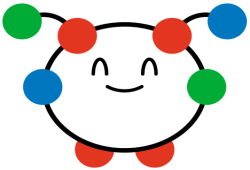 講座の内容  認知症キャラバンメイトが講師を担当し、認知症についての話をします認知症サポーター養成講座として開催いたします                          ★講座の所要時間は「１時間半程度」です☆認知症サポーターとは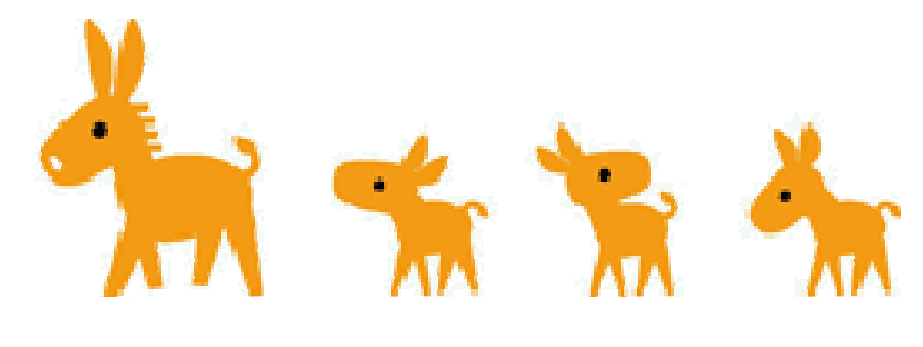 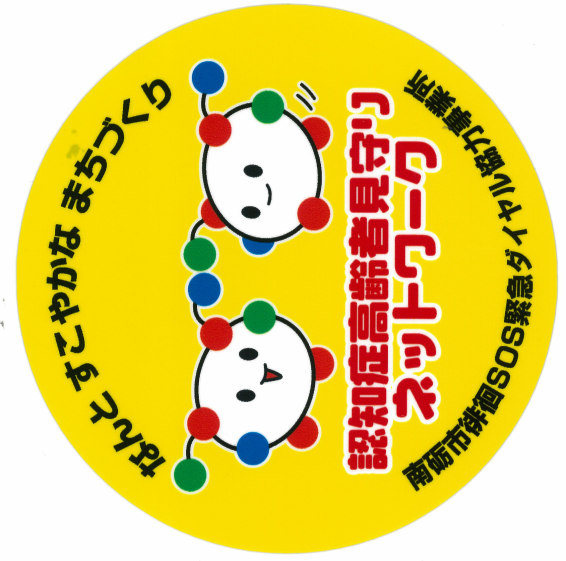 受講費用  無料 (会場等は申し込み者側でご準備下さい)申込方法  地域・職場などの団体や、概ね５人以上のグループでお申し込み下さい問い合わせ・申込先  南砺市北川１６６－１ 地域包括ケアセンター内                    南砺市地域包括支援センター   電話 23-2034  FAX 82-4657★開催を希望される場合は、以下の内容をお知らせ下さい開催希望日時  　    年    月   日(   )  (午前・午後) 　  時 　  分～   　 時   分場所                                対象者および予定人数         名(　　　　　　才代中心)(代表者の連絡先) 団体名　　　　　　　　　　　　　　　　氏名                                 　住所 南砺市                              電話                      (自宅・携帯)  FAX     　　　             (無・電話と同じ)